Robert Smith        Food Service Worker[Today’s Date][341 Company Address]
[Company City, State xxxxx]
[(xxx) xxx-xxxx]
[hiring.manager@gmail.com]Dear [Mr./Mrs./Ms.] [Hiring Manager’s Name],This job application will serve my candidature for the role of Food Service Worker available with your renowned Coffee House. I got to learn about the available opportunities in the career section of ABC newspaper. I have been working as a Food Service Worker for the past 1 year and have developed a good acquaintance with superb customer servicing techniques. Highlighting my current responsibilities that are in conjunction with your job expectation:Support co-workers in timely food delivery to the customers.Ensure table hygiene by proper cleaning and clearing of the table.Wash food dishes and utensils properly.Maintain a healthy relationship with colleagues.Effective communication with staff as well as customers.Perform the assigned duties to meet operational needs.Alongside, I possess an excellent understanding of food inventory management and working knowledge of the latest food equipment that makes me an ideal fit for the vacant role. Thanks for reviewing my job application and gauging my fitness for the role. I request you to go through my attached resume to get an insight into previous experiences and unique skill set. It would be a pleasure for me to explain my suitability for the role in detail. Best Regards,[Your Name]1737 Marshville Road, Alabama, (123)-456-7899, info@qwikresume.com, www.qwikresume.com© This Free Cover Letter is the copyright of Qwikresume.com. Usage Guidelines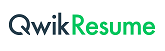 